IES Rey Carlos III, Águilas, ESPAGNE 4ºESO, 15-16 ans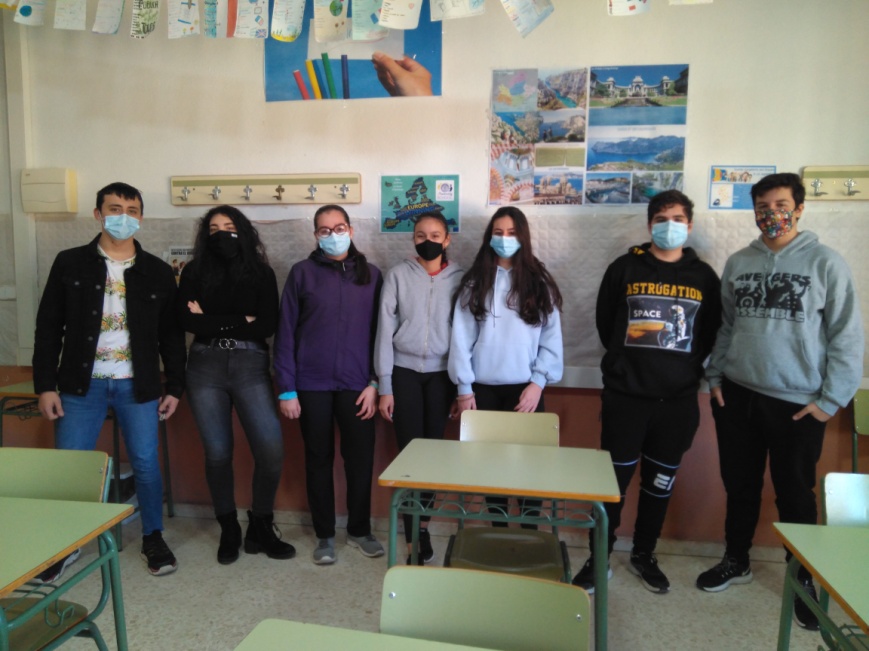 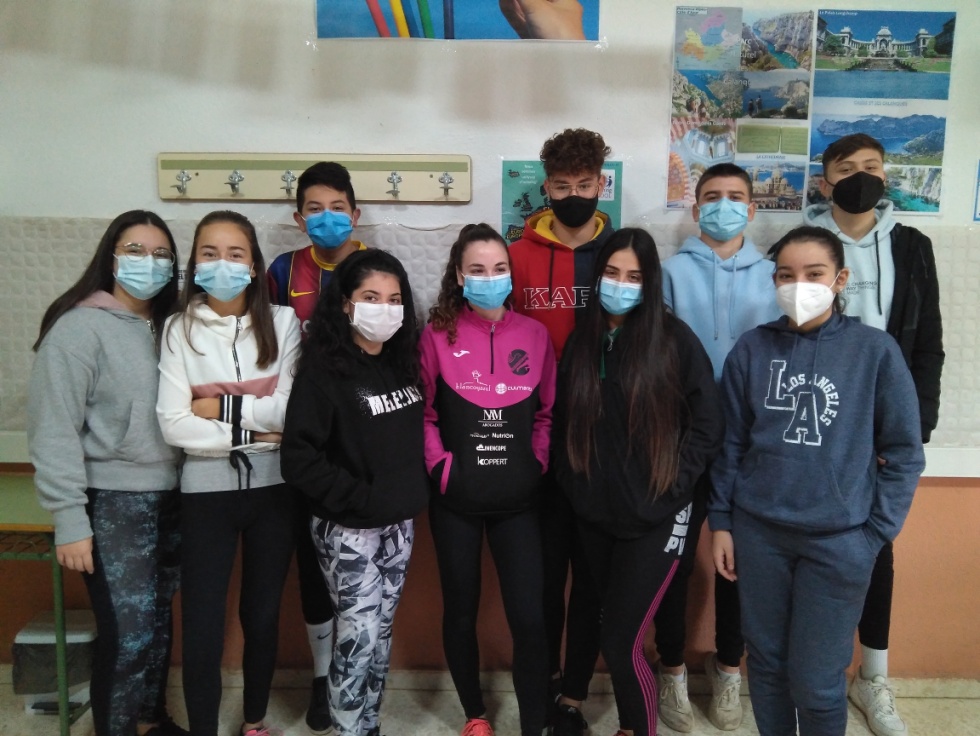 IIS "L. Einaudi" di Chiari, Chiari (Bs), ITALIE2A AFM (2e année de Lycée, 15/16 ans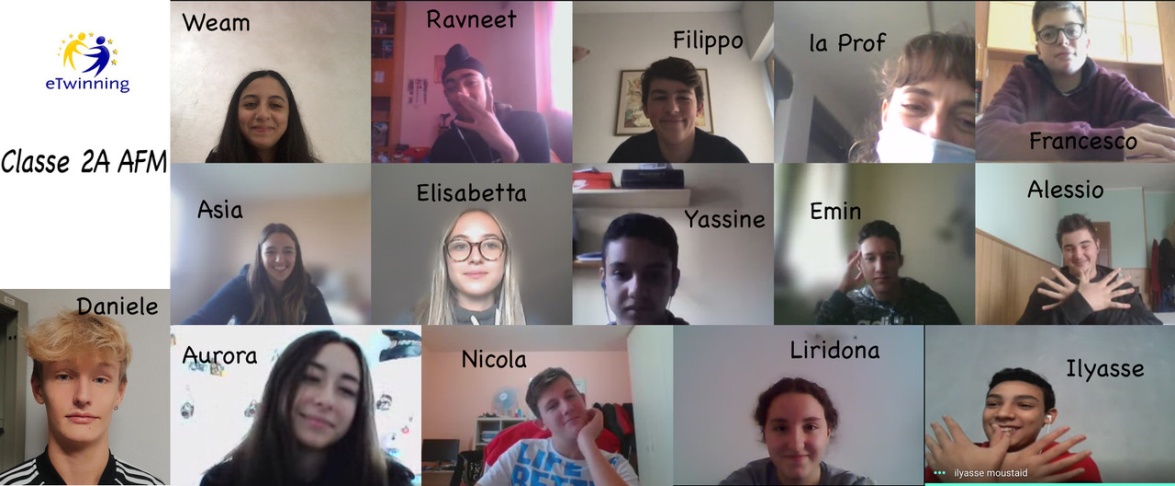 3A AFM, 1e année de Lycée, 16/17 ans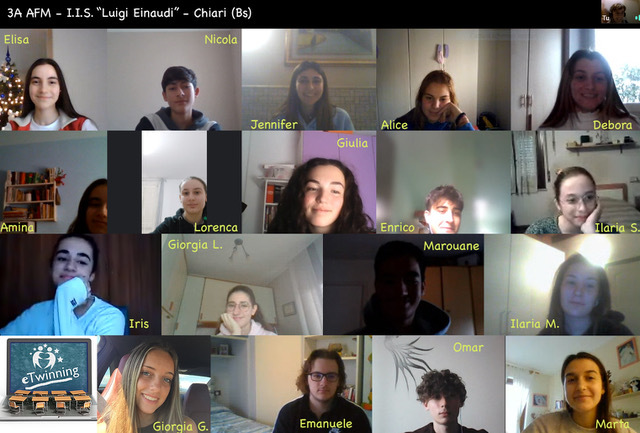 Lycée Haffouz, Haffouz, TUNISIE3ème année, Sciences expérimentales, 16-17 ans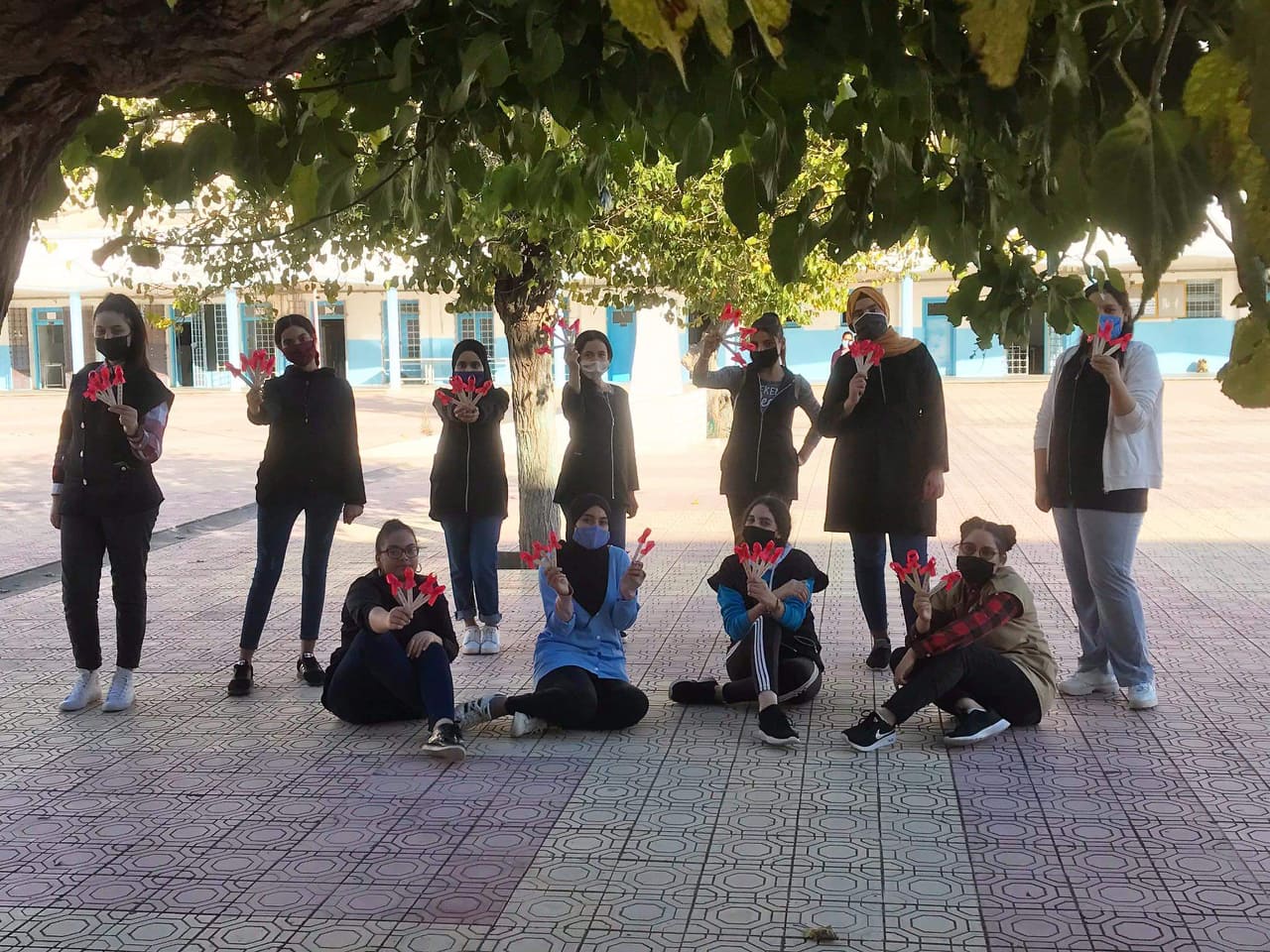 Institut Badia I Margarit, Igualada, ESPAGNE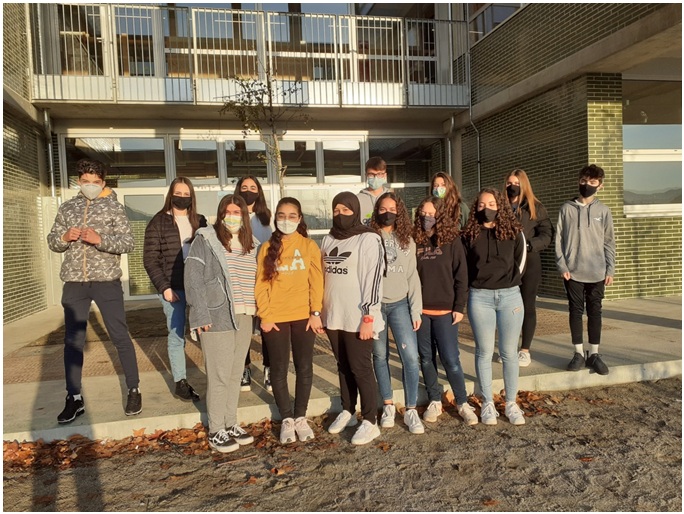 4ème eso, 15-17 ansScoala Gimnaziala "Grigore Moisil", Ploiesti,ROUMANIE  5e année, 11 ans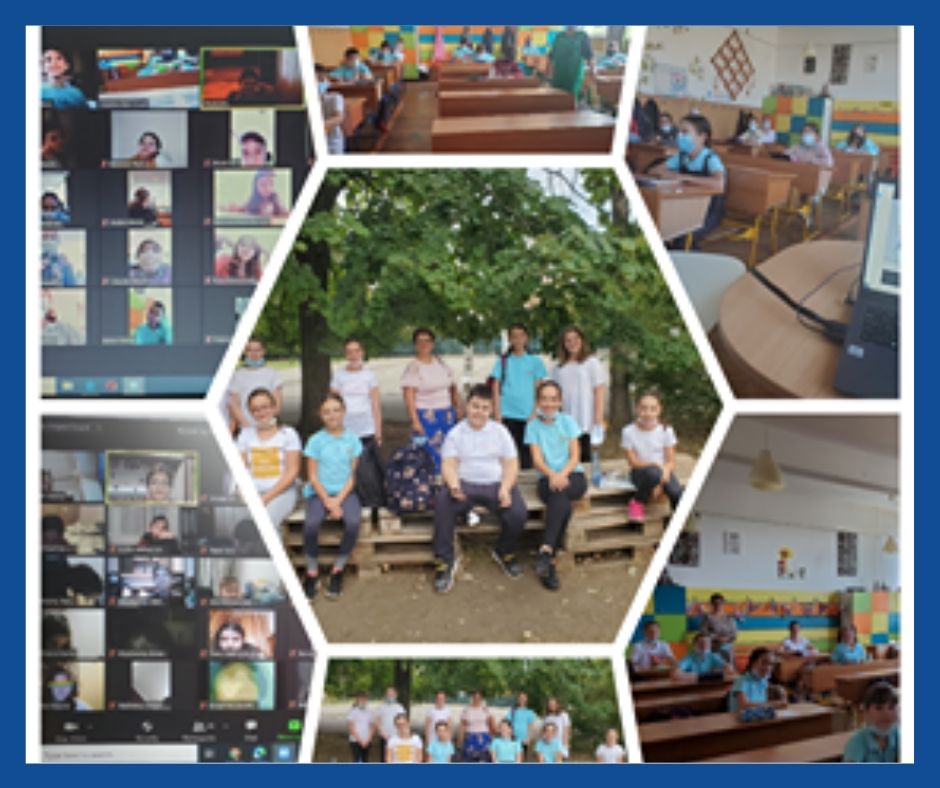 Şcoala Gimnazială "Gheorghe Şincai" Floreşti,  Floreşti, ROUMANIE  12 ans, Ve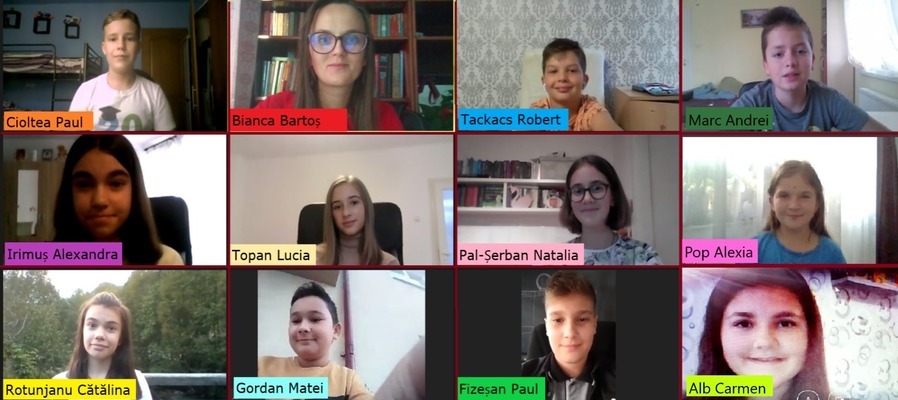 Colegio Seminario Padres Reparadores, Puente la Reina, ESPAGNE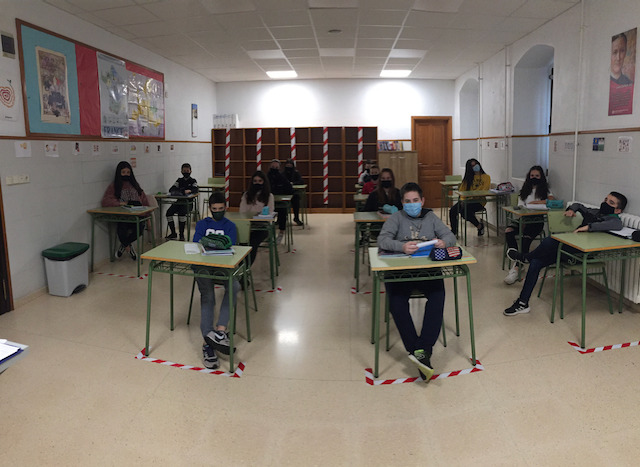 2º ESO - 13 élèves de 13-14 ans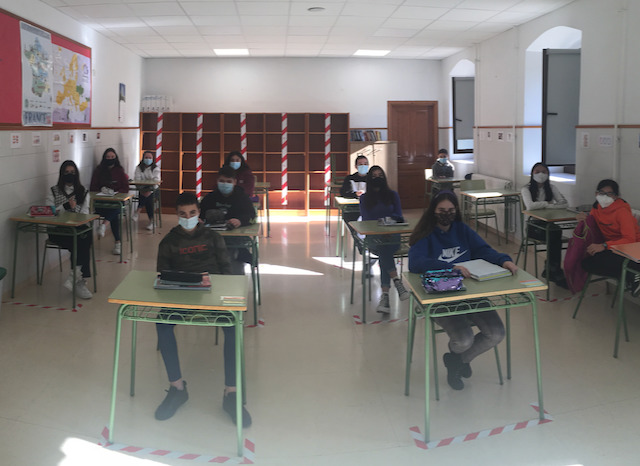 3º ESO, 14-15 ans.Collège Modèle Zanneio, le Pirée, GRÈCE3e classe (section C2), 14 ans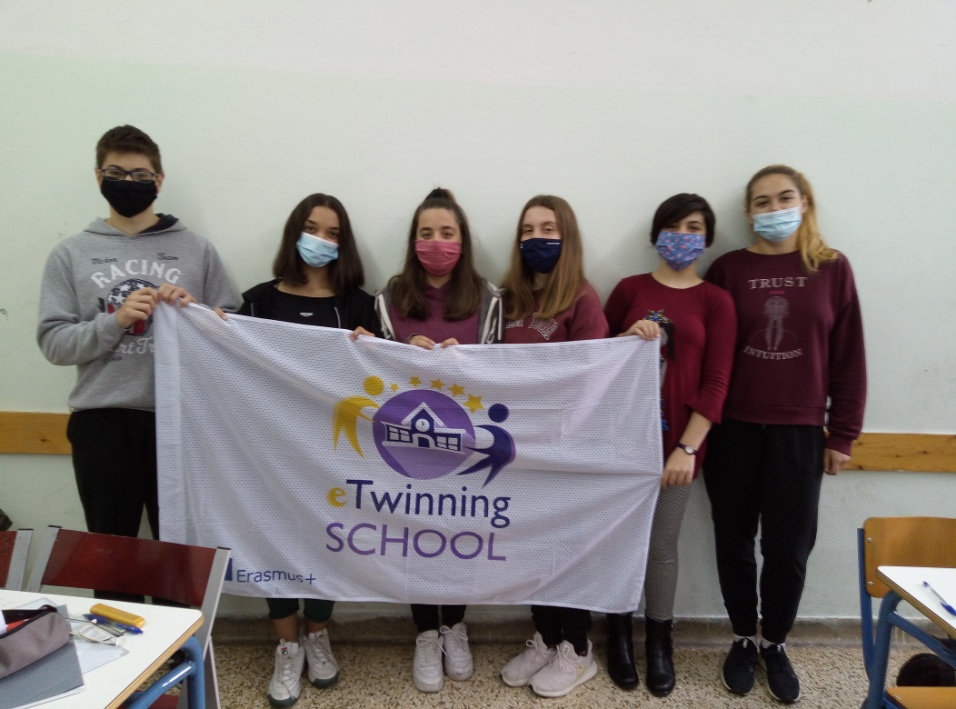 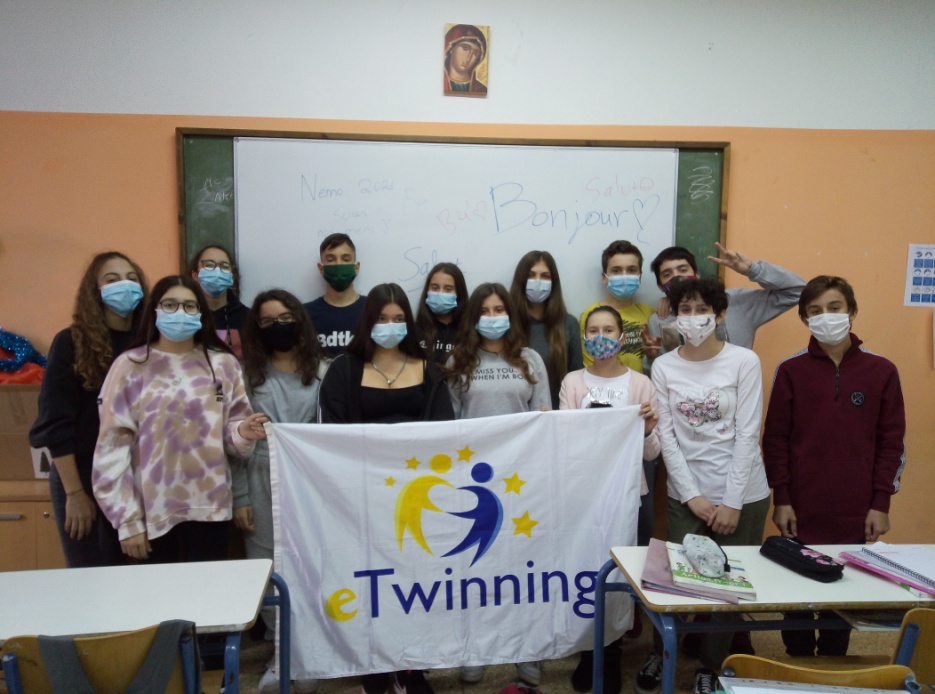 4e classe (section B4), 13 ansColegiul National CALISTRAT HOGAS, 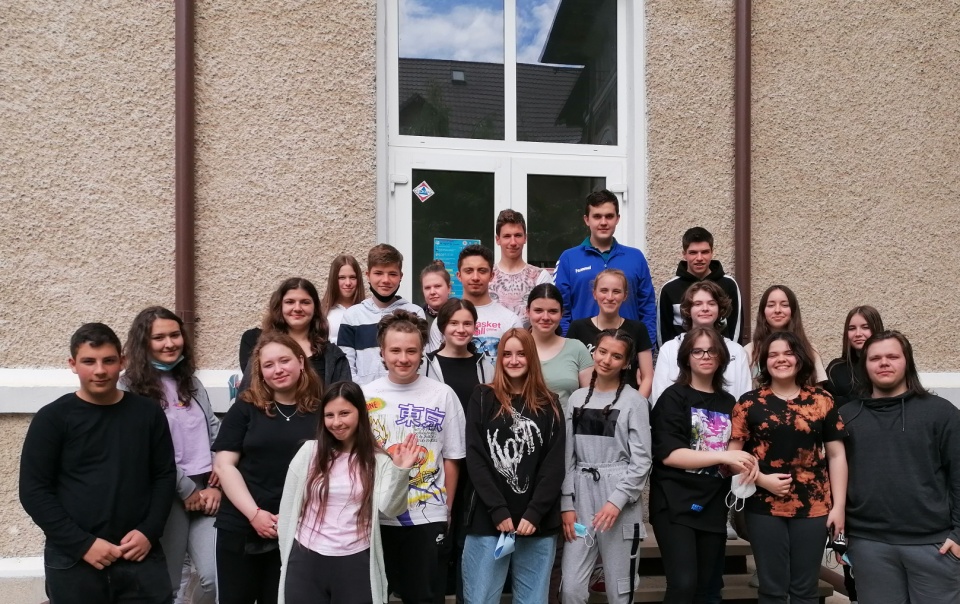 IXe D/14-15 ans, 1e année du lycéePiatra-Neamt, ROUMANIEXIe D/ 16-17 ans 3e année du lycée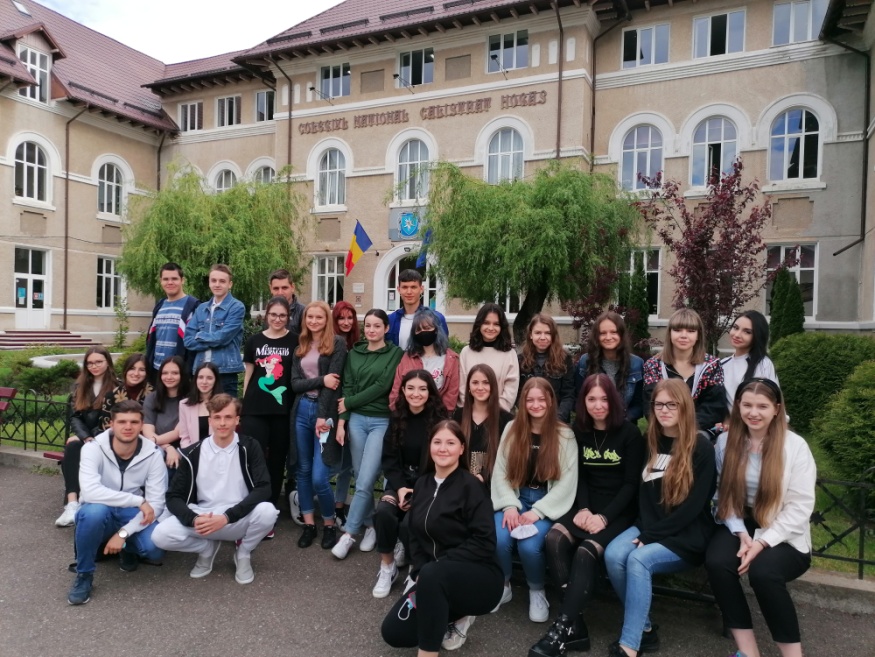 1er Collège Ilioupolis, Athènes, GRÈCE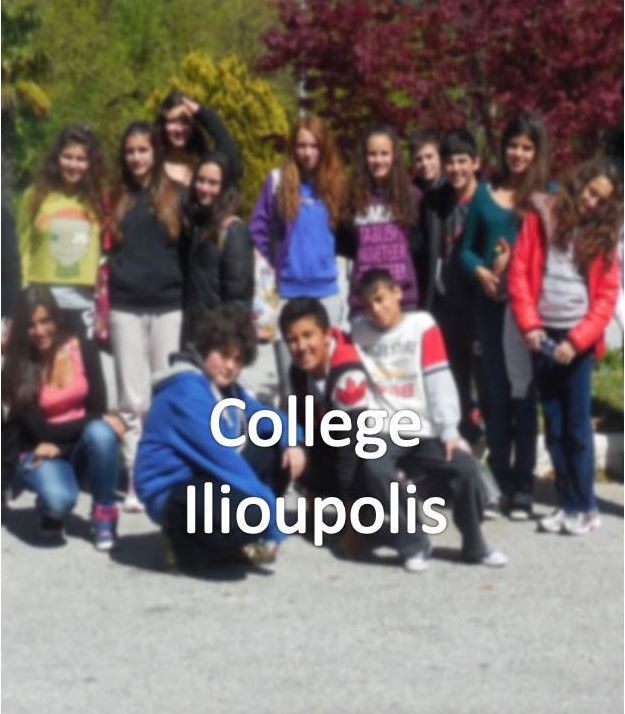 3e (section C2), 14 ans